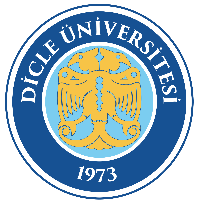 ZİYA GÖKALP EĞİTİM FAKÜLTESİ BİRİM SORUMLUSU(BÖLÜM SEKRETERLİKLERİ)İŞ AKIŞ ŞEMASIDoküman Kodu: ZGF-İA-72ZİYA GÖKALP EĞİTİM FAKÜLTESİ BİRİM SORUMLUSU(BÖLÜM SEKRETERLİKLERİ)İŞ AKIŞ ŞEMASIYürürlük Tarihi:11.10.2022ZİYA GÖKALP EĞİTİM FAKÜLTESİ BİRİM SORUMLUSU(BÖLÜM SEKRETERLİKLERİ)İŞ AKIŞ ŞEMASIRevizyon Tarihi/No: 00